Уважаемые налогоплательщики!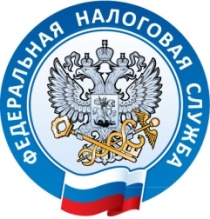 Для субъектов малого и среднего бизнеса Правительством РФ предусмотрена возможность получения безвозмездной субсидии на частичную компенсацию затрат, в том числе на сохранение занятости и оплату труда работникам в апреле и мае 2020 года1. Критерии получения денежных выплат следующие:Деятельность попадает в Перечень отраслей экономики, наиболее пострадавших в условиях распространения коронавирусной инфекции2.Организация или предприниматель должны быть включены в реестр МСП по состоянию на 1 марта 2020 года, получатель определяется по основному виду деятельности (ОКВЭД);Количество сотрудников должно составлять не менее 90% по сравнению с 31 марта 2020 года;По состоянию на 1 марта 2020 года отсутствует недоимка по налогам и страховым взносам, в совокупности превышающая 3000 рублей;Получатель субсидии не находится в процессе ликвидации, процедуре банкротства, отсутствует решение о предстоящем исключении из ЕГРЮЛ;Направить заявление3 на получение денежных выплат в размере одного МРОТ на каждого работника необходимо не позднее 1 июня 2020 года – за апрель и в период с 1 июня до 1 июля 2020 года – за май. Сделать это можно дистанционно с помощью электронных сервисов «Личный кабинет юридического лица» или «Личный кабинет индивидуального предпринимателя», а также направить по телекоммуникационным каналам связи. Шаблон заявления для отправки по ТКС появится в Вашем ПО в ближайшее время.Для ускорения процедуры выплаты субсидии рекомендуем досрочно представить отчет в ПФР по форме «Сведения о застрахованных лицах» (форма СЗВ-М) за апрель и май 2020 года. На основании представленных данных налоговая служба будет определять количество работников для расчета субсидии.Узнать информацию о ходе рассмотрения заявления и сроках получения денежных выплат можно с помощью специального сервиса на сайте ФНС России, который будет запущен с 1 мая 2020 года.1Постановление Правительства РФ от 24.04.2020 №576 2Перечень утвержден постановлением Правительства РФ от 03.04.2020 № 434, с изменениями, внесенными постановлением Правительства РФ от 10.04.2020 № 479, от 18.04.2020 № 540.3Форма заявления (КНД 1150102) утверждена Постановлением Правительства РФ от 24.04.2020 №576 (Приложение 2)